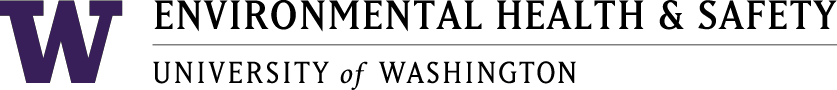 Health and Safety Committee 10
Meeting MinutesMarch 20th, 2017 1:00 pm – 2:00 pmJohnson 070*X=Present at meeting AgendaCall to orderApproval of minutesOpen OARS reportsU-wide meeting newsOpen DiscussionAdjournRecorded by Achim Nicklis1. Call to Order: Meeting was called to order at 1:01 PM by David Warren. 2. Approval of Minutes: February minutes were approved.3. Open OARS Reports:2016-12-050:  closedJW confirms that the person is a student. Comments were added to the report.  SOPs were revised to spell out the requirement for long sleeves in labs.  Report was reviewed by EH&S in Tacoma.2017-02-025: closedDZ reports that the UW will pay for repairs to the fence.  This was reported because it was a ‘near miss’; the time of day (or night, in this case) makes no difference. OARS is used as a tracking and documentation tool.2017-02-042: closed4. U-wide meeting news: DW and AH relay pertinent information from the U-wide meeting to the committee.  See also U-wide meeting minutes at https://www.ehs.washington.edu/ohssafcom/mtgminutes17.shtmThey discuss the Lab Safety Initiative; an incident at the dentistry school with sharp implements; a shooting outside Kane Hall; and more. 5. Open Discussion: DW reports of his testing of radios and their reach.  He requested an institutional license for the college (free for government).  The GMRS radios have a reach of 1-3 miles, and up to 5 miles depending on lines of sight. DZ tested a repeater in arboretum which worked well.We will vote on the time of our meetings in an upcoming meeting.TP presented the EEOP to her group. Inquires about adding an active shooter protocol, and asbestos exposure danger after minor earthquake.The FSEP template is revised and a great starting point for a new plan (https://www.ehs.washington.edu/fsobuilding/).Diane Zumba (cochrd@uw.edu) of EH&S is a contact at EH&S for updating building plans.AH will address the listing of ‘area of refuge’ in the FSEP template and have it changed to evacuation waiting area, a term not linked to building code.AH supplies the website listing required safety posters. (http://www.lni.wa.gov/FormPub/results.asp?Section=8&SubSection=0&DocType=0).Meeting adjournedNext meeting will take place on April 17th, 2017 in the Adaptive Technology Center. https://itconnect.uw.edu/learn/accessible/atc/.  Mary Gates Hall, room 064.Addendum: http://coenv.washington.edu/intranet/governance/health-and-safety-committeehttp://www.ehs.washington.edu/ohssafcom